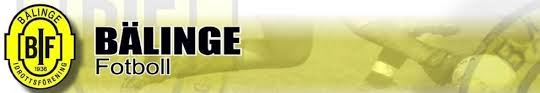 LagindelningLag 1OliwiaNellieMoa DFelicia RElsaNoraEster ESFelicia HAgnes PEster BWilmaMonicaJohanLag 2SigneThindraMoa ABellaLina MWRebeckaAlissaLivEmilieVeraMoa GGunillaManne